Comment se déroule le voyage d’un bateau partant de Nantes au 18ème siècle équipé et financé par les époux Deurbroucq ?Temps 1: travail préparatoire de recherche. complétez la carte A partir du document 1 : tracez les trajets possibles d’un bateau des Deurbroucq (armateurs nantais)Temps 2 : Prenez des notes sur chacune des étapes d’un navire nantais en vous appuyant sur les documentsLe Travail final est ramassé et évalué.  Les compétences observées et évaluées seront les suivantes :Extraire des informations pertinentes de documents.Organiser son travail dans le cadre d’un groupe.Ecrire pour organiser sa pensée et pour communiquerConsignes et aides pour rédiger votre journal de bordUtilisez les documents jointsCommencez par un travail préparatoire de recherche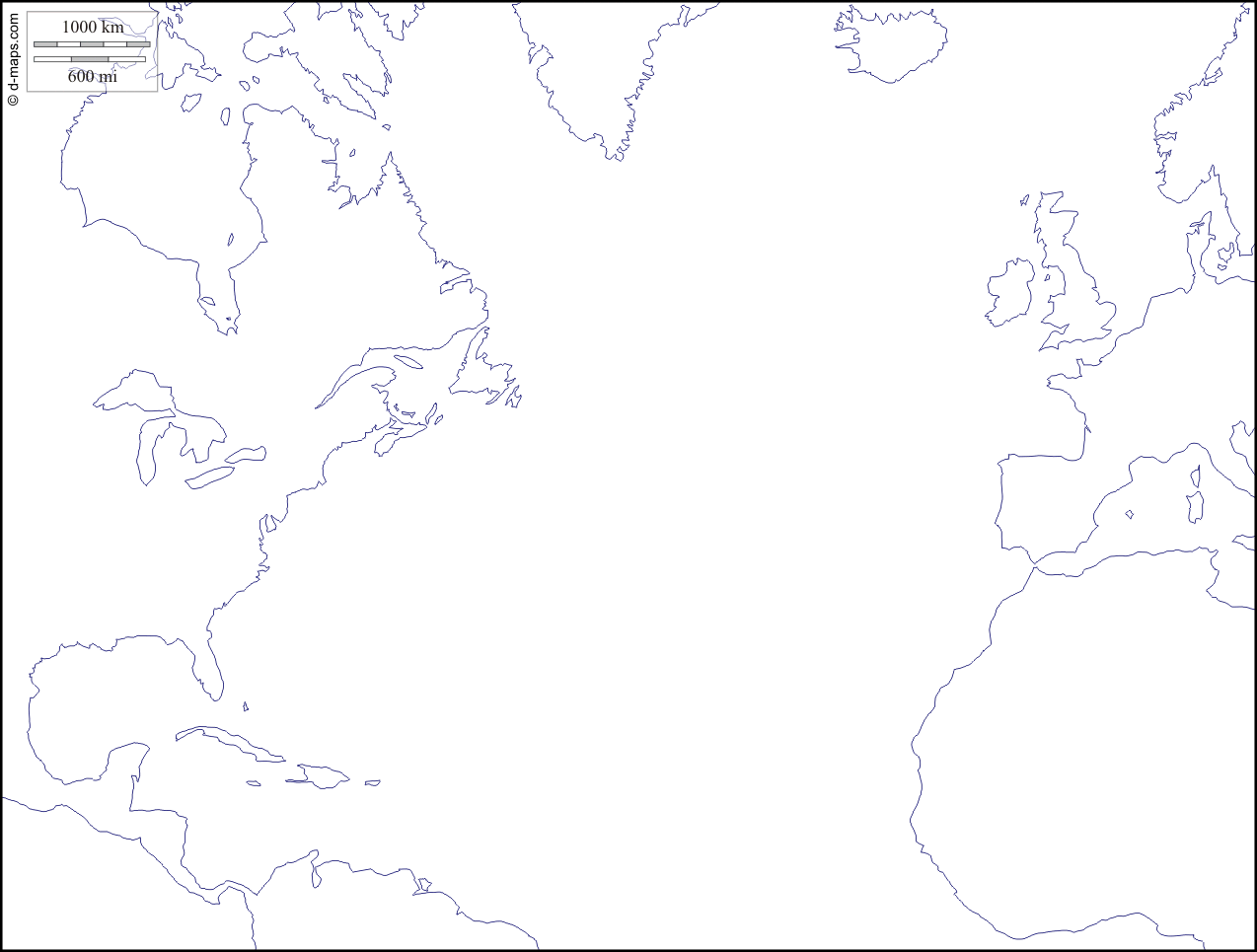 Légende Étapes du voyage Questions d’aide (celle en gras font appel à des recherches extérieures aux documents)Éléments importants à noter pour cette étapeLe départ de NantesA quoi ressemble un bateau ?Quelles marchandises sont chargées au départ ?Quelle est la durée du voyage vers l’Afrique ? Qui compose l’équipage ?Qui paye pour équiper un bateau ?L’Arrivée en AfriqueQuel est l’objectif de ce voyage en Afrique ?Quels produits servent à acheter des captifs ?A qui sont achetés les captifs ?Comment sont-ils devenus esclaves ?Combien de temps dure la recherche de ces captifs ?Quels autres produits sont recherchés ?La Traversée de l’Afrique à l’Amérique, en particulier vers Saint Domingue (île d’Haïti) Combien de temps dure la traversée ?Dans quelles conditions sont transportées les esclaves ?Quel est le taux de mortalité des esclaves ?Quelle est la réaction de l’équipage en cas de révolte sur le bateau?La vente des esclaves à Saint DomingueComment sont vendus les esclaves ?Combien coûte un esclave ? divisez la somme totale gagnée avec le nombre d’esclave vendu.Quels sont les critères d’achat pour un esclave ?Le retour à NantesQuelle est la durée du retour ?Quels produits sont rapportés des Antilles à Nantes ?Où arrivent les produits à Nantes ?Objectif du travail final : vous devez imaginer et rédiger le journal de bord d’un navire financé par le couple DeurbroucqEcrire le carnet de bord du navire nantais Un exemple de journal de Bord : Voici un extrait du journal de bord de Joseph Mosneron-Dupin, armateur négrier nantais, né en 1748. Il s’agit de son premier voyage alors qu’il n’avait que 15 ans. Ici il raconte une partie de la traversée entre l’Afrique et l’Amérique et la vente des esclaves. Ce journal de bord peut vous inspirer pour votre rédaction.« Nous fîmes voile dans le mois d’avril 1765. […] Quand nous fûmes en mer, les vents ne cessèrent de nous servir avantageusement. Le scorbut dévorait les blancs et les Noirs, nos provisions de bouche étaient à bout, nos voiles et notre gréement ne tenaient pas, et par-dessus tout cela le bâtiment avait peine à se soutenir sur l’eau. […] Après notre arrivée dans la baie du Fort-Royal, on fit sortir notre cargaison de Noirs pour les déposer à terre dans des magasins afin de les soigner et de les rafraîchir. Ils furent vendus tant bien que mal. Le capitaine seul s’en était réservé le soin et personne (d’) autre de l’équipage ne s’en inquiéta. On passa ensuite le bâtiment dans le port afin d’y faire les travaux de charpentage et de calfeutrage les plus urgents. »